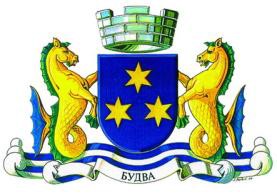 OPŠTINA BUDVA Broj : 01-751/2Datum 26.03.2018. godineNa osnovu člana 30  Zakona o javnim nabavkama („Službeni list CG“, br. 42/11, 57/14, 28/15 i 42/17 ) i Pravilnika za postupanje Opštine Budva o sprovođenju postupka nabavke male vrijednosti, broj 01-1250/1 od 03.08.2017.godine, Opština Budva dostavljaZAHTJEV ZA DOSTAVLJANJE PONUDA ZA NABAVKE MALE VRIJEDNOSTIUsluge Postupak nabavke male vrijednosti za nabavku ugostiteljskih usluga po partijama, Partija 1: Klasični restorani na teritoriji Opštine Budva, Partija 2: Specijalizovani riblji restorani na teritoriji Opštine Budva.  55300000-3 Restoranske usluge i usluge posluživanja hrane. Predmet javne nabavke se nabavlja po partijama: Partija 1 : Klasični restorani na teritoriji Opštine Budva procjenjene vrijednosti, sa uračunatim PDV-om 5.000,00 Eur,Partija 2: Specijalizovani riblji restorani na teritoriji Opštine Budva, procjenjene vrijednosti sa uracunatim PDV-om 5.000,00 Eur. UKUPNO:     10.000,00 EurPartija 1: Klasični restorani na teritoriji Opštine Budva U postupku nabavke mogu da učestvuju samo ponuđači koji se nalaze u užem gradskom jezgru na teritoriji opštine Budva sa uslužnim objektom kategorije 3 i više zvjezdica. Partija 2: Specijalizovani riblji restorani na teritoriji opštine BudvaU postupku nabavke mogu da učestvuju samo ponuđači koji se nalaze u užem gradskom jezgru na teritoriji opštine Budva sa uslužnim objektom kategorije 3 i više zvjezdica. Rok plaćanja je: po dostavljanju fakture za izvršenu uslugu u roku od 20 dana. Način plaćanja je: virmanski.	Rok izvršenja ugovora je sukcesivno, do potrošnje ugovorenog iznosa za ugostiteljske usluge. najniža ponuđena cijena	broj bodovaVrednovanje ponuda po kriterijumu najniže ponuđena cijena vršiće se na sljedeći način:najniža ponuđena cijena = maksimalan broj bodova (100 bodova)Ponuđaču koji ponudi najnižu cijenu dodjeljuje se maksimalan broj bodova  dok ostali ponuđači dobijaju proporcionalan broj bodova u odnosu na najnižu ponuđenu cijenu, odnosno prema formuli:najniža ponuđena cijena x maks.broj bodovabroj bodova =	ponuđena cijenaAko je ponuđena cijena 0,00 EUR-a prilikom vrednovanja te cijene po kriterijumu ili podkriterijumu najniža ponuđena cijena uzima se da je ponuđena cijena 0,01 EUR.Ponude se predaju  radnim danima od 08.30 do 14.00 sati, zaključno sa danom 02.04.2018. godine do 09.00 sati.Ponude se mogu predati:√ neposrednom predajom na arhivi naručioca na adresi  Trg Sunca 3, Budva.√ preporučenom pošiljkom sa povratnicom na adresi Trg Sunca 3, BudvaJavno otvaranje ponuda, kome mogu prisustvovati ovlašćeni predstavnici ponuđača sa priloženim punomoćjem potpisanim od strane ovlašćenog lica, održaće se dana 02.04.2018. godine u 09.30. sati, u prostorijama opštine Budva, kancelarija 45, na adresi Trg Sunca 3, Budva.Prilikom  otvaranja ponuda ne sačinjava se zapisnik o javnom otvaranju ponuda.Obavještenje o ishodu postupka naručilac će dostaviti ponuđačima koji su dostavili ponude u roku od tri dana od dana izjavljene saglasnosti ovlašćene osobe naručioca. Način određiv anja pred meta i procijenjene v rijednosti javne nabavk e: Predmet nabavke male vrijednosti – nabavka ugostiteljskih usluga za potrebe Opštine Budva.Procjenu vrijednosti je izvršila Služba predsjednika.U postupku javne nabavke može da učestvuje samo ponuđač koji:1) je upisan u registar kod organa nadležnog za registraciju privrednih subjekata;2) ima dozvolu, licencu, odobrenje ili drugi akt za obavljanje djelatnosti koja je predmet javne nabavke, ukoliko je propisan posebnim zakonom.Ispunjenost obaveznih uslova dokazuje se dostavljanjem:1) dokaza o registraciji kod organa nadležnog za registraciju privrednih subjekata sa podacima o ovlašćenim licima ponuđača;2) dokaza o posjedovanju važeće dozvole, licence, odobrenja, odnosno drugog akta izdatog od nadležnog organa, i to:(Memorandum ponuđača ) BrojMjesto i datumU skladu sa Odredbama Zakona o javnim nabavkama Crne Gore („Sl.list CG“ br. 42/11, 57/14, 28/15 i 42/17) i člana 7 stav 6 Pravilnika o sadržaju akta i obrascima za sprovođenje nabavke male vrijednosti („Službeni list CG“, br. 49/17), dajemo sljedeću;I Z J A V UPod punom moralnom, materijalnom i krivičnom odgovornošću izjavljujemo da uslove iz člana 65 Zakona o javnim nabavkama CG u potpunosti ispunjavamo.Ova izjava je sastavni dio dokumentacije predmeta javne nabavke tj. zahtjeva za dostavljanje ponuda.Potpis ovlašćenog licaDatum i mjesto potpisivanjaM PUslovi ponude:Ovlašćeno lice ponuđača(ime, prezime i funkcija)M.P.(svojeručni potpis)Ovaj ugovor zaključen je  između:Naručioca: OPŠTINA BUDVA sa sjedištem u Budvi, ulica Trg Sunca 3, PIB: 02005409, Matični broj: 02005409, Broj računa: 510-9786-73, Naziv banke: Crnogorska komercijalna banka ad, Podgorica, filijala Budva,  koju zastupa Dragan Krapović, predsjednik (u daljem tekstu: Naručilac)iPonuđača ______________________ sa sjedištem u ________________, ulica____________, Broj računa: ______________________, Naziv banke: ________________________, koga zastupa _____________, (u daljem tekstu:  Izvršilac).OSNOV UGOVORA:Zahtjev za dostavljanje ponuda za nabavku male vrijednosti za nabavku __________________, broj: ___________  od ____________.godine;Broj i datum odluke o izboru najpovoljnije ponude: ___________ od _________.godine;Ponuda ponuđača _____________ broj ___________ od ___________.Član 1Predmet ovog ugovora je nabavka ugostiteljskih usluga, prema Zahtjevu za dostavljanje ponuda za nabavku ugostiteljskih usluga po partijama, broj __________ od _______ godine i Odluci o izboru najpovoljnije ponude broj _______ od ______ godine i prema ponudi Dobavljača broj _________Član 2Izvršilac se obavezuje da će ugostiteljske usluge navedene u članu 1 ovog Ugovora,  u svemu prema specifikaciji i prihvaćenoj ponudi br._________________ od ______________godine, koja čini sastavni dio Ugovora.Član 3Ukupna cijena za ugostiteljske usluge navedene u članu 1 ovog Ugovora iznosi: ________ €  (i slovima: _______________________________ eura). Član 4Naručilac  se obavezuje da će plaćanje vršiti u roku od 20 dana od dana prijema računa za izvršenu uslugu.Član 5   Ugovor se zaključuje na određeno vrijeme, na period od godinu dana od dana zaključenja ugovora.   Izvršilac se obavezuje da će ugostiteljske usluge iz člana 1 ovog ugovora pružati sukcesivno, do utroška procjenjene vrijednosti (ugovorene) ove nabavke u iznosu od _____________ eura.Član 6Ugovorne strane se obavezuju da će preduzimati mjere kojima se sprečava bila koja koruptivna radnja u toku realizacije Ugovora. Ukoliko se utvrdi da bilo koja ugovorna strana preduzima koruptivne radnje Ugovor će se smatrati ništavim.Član 7Za sve što nije regulisano ovim Ugovorom, a odnosi se na obavljanje radova po osnovu ovog Ugovora, neposredno se primjenjuju odredbe Zakona o obligacionim odnosima i drugih pozitivnih propisa.Član 8Eventualne nesporazume koji mogu da se pojave u vezi ovog Ugovora ugovorne strane će pokušati da  riješe sporazumno.Sve sporove koji nastanu u vezi ovog Ugovora rješavaće Privredni sud u Podgorici.Član 9Ovaj ugovor je pravno valjano zaključen i potpisan od dolje navedenih ovlašćenih zakonskih zastupnika strana ugovora i sačinjen je u 6 (šest) istovjetna primjerka, od kojih su 4 (četiri) primjerka za Naručioca  i dva (2) primjerka za Izvršioca.NARUČILAC	IZVOĐAČSAGLASAN SA NACRTOM  UGOVORAOvlašćeno lice ponuđača _______________________                                                                                        (ime, prezime i funkcija)(svojeručni potpis)Napomena: konačni tekst ugovora o javnoj nabavci biće sačinjen u skladu sa članom 107 stav 2 Zakona o javnim nabavkama nabavkama („Službeni list CG”, br. 42/11, 57/14, 28/15 i 42/17).
Službenik za javne nabavke                                                        Ovlašćeno lice naručioca                     Tanja Kapisoda                                                        Dragan Krapović, PREDSJEDNIK__________________________                       M.P.                 __________________________	Naručilac:Opština BudvaKontakt osoba/e:Tanja Kapisoda, načelnica, službenik za javne nabavkeAdresa:Trg Sunca 3Poštanski broj:85 310Grad:BudvaIdentifikacioni broj:02005409Telefon:033454017Fax:033454017Elektronska pošta (e-mail): javne.nabavke@budva.meInternet stranica (web):www.budva.meR.BOpis predmeta nabavke, odnosno dijela predmeta nabavkeBitne karakteristike predmeta nabavke u pogledu kvaliteta, performansi i/ili dimenzijaJedinica mjereKoličina1Usluge posluživanja hrane i pića Uključuje: Aperitiv, predjelo, supa ili čorba, glavno jelo, hleb, salata, desert, negazirana voda, alkoholno piće/vrhunsko vino domaćih proizvođača (2dl ili 0,187 l), espresso ili kuvana kafa  Komplet155R.BOpis predmeta nabavke, odnosno dijela predmeta nabavkeBitne karakteristike predmeta nabavke u pogledu kvaliteta, performansi i/ili dimenzijaJedinica mjereKoličina1Usluge posluživanja hrane i pića Uključuje: Aperitiv, predjelo, supa ili čorba, glavno jelo, hleb, salata, desert, negazirana voda, alkoholno piće/vrhunsko vino domaćih proizvođača (2dl ili 0,187 l), espresso ili kuvana kafa  Komplet165X Rok za donošenje obavještenja o ishodu postupkaPonuđači su dužni da dostave Rješenje o obavljanju ugostiteljske djelatnosti u skladu sa članom 91 Zakona o turizmu i Rješenje o kategorizaciji ugostiteljskog objekta u skladu sa članom 96 Zakona o turizmu ( Sl list CG, 61/10, 40/11 i 53/11)r.b.opis predmetabitne karakteristike ponuđenog predmeta nabavkejedinica mjerekoličinajedinična cijena bez pdv-aukupan iznos bez pdv-apdvukupan iznos sa pdv-om123...Ukupno bez PDV-aUkupno bez PDV-aUkupno bez PDV-aUkupno bez PDV-aUkupno bez PDV-aPDVPDVPDVPDVPDVUkupan iznos sa PDV-om:Ukupan iznos sa PDV-om:Ukupan iznos sa PDV-om:Ukupan iznos sa PDV-om:Ukupan iznos sa PDV-om:Rok izvršenja ugovora jeMjesto izvršenja ugovora jeGarantni rokGarancije kvalitetaRok plaćanjaNačin plaćanjaPeriod važenja ponude